Thema: Jugendarbeitsschutz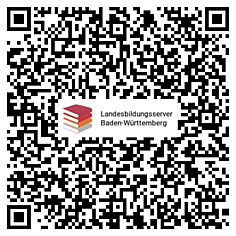 Auszug aus dem Jugendarbeitsschutzgesetz – JArbSchGQuelle:	https://www.gesetze-im-internet.de/jarbschg/ 	14.06.2019Allgemeine Vorschriften§ 1 Geltungsbereich(1) Dieses Gesetz gilt in der Bundesrepublik Deutschland und in der ausschließlichen Wirtschaftszone für die Beschäftigung von Personen, die noch nicht 18 Jahre alt sind, 1. in der Berufsausbildung,2. als Arbeitnehmer oder Heimarbeiter, (…)(2) Dieses Gesetz gilt nicht 1. für geringfügige Hilfeleistungen, (…)2. für die Beschäftigung durch die Personensorgeberechtigten im Familienhaushalt.§ 2 Kind, Jugendlicher(1) Kind im Sinne dieses Gesetzes ist, wer noch nicht 15 Jahre alt ist.(2) Jugendlicher im Sinne dieses Gesetzes ist, wer 15, aber noch nicht 18 Jahre alt ist.(3) Auf Jugendliche, die der Vollzeitschulpflicht unterliegen, finden die für Kinder geltenden Vorschriften Anwendung.§ 4 Arbeitszeit(1) Tägliche Arbeitszeit ist die Zeit vom Beginn bis zum Ende der täglichen Beschäftigung ohne die Ruhepausen (§ 11). (…)(4) Für die Berechnung der wöchentlichen Arbeitszeit ist als Woche die Zeit von Montag bis einschließlich Sonntag zugrunde zu legen. Die Arbeitszeit, die an einem Werktag infolge eines gesetzlichen Feiertags ausfällt, wird auf die wöchentliche Arbeitszeit angerechnet. (…)Beschäftigung von Kindern§ 5 Verbot der Beschäftigung von Kindern(1) Die Beschäftigung von Kindern (§ 2 Abs. 1) ist verboten.(2) Das Verbot des Absatzes 1 gilt nicht für die Beschäftigung von Kindern 1. zum Zwecke der Beschäftigungs- und Arbeitstherapie,2. im Rahmen des Betriebspraktikums während der Vollzeitschulpflicht,3. in Erfüllung einer richterlichen Weisung. (…)(3) Das Verbot des Absatzes 1 gilt ferner nicht für die Beschäftigung von Kindern über 13 Jahre mit Einwilligung des Personensorgeberechtigten, soweit die Beschäftigung leicht und für Kinder geeignet ist. Die Beschäftigung ist leicht, wenn sie (…)1. die Sicherheit, Gesundheit und Entwicklung der Kinder, (…)3. ihre Fähigkeit, dem Unterricht mit Nutzen zu folgen,nicht nachteilig beeinflußt. (…)(4) Das Verbot des Absatzes 1 gilt ferner nicht für die Beschäftigung von Jugendlichen (§ 2 Abs. 3) während der Schulferien für höchstens vier Wochen im Kalenderjahr. (…)§ 7 Beschäftigung von nicht vollzeitschulpflichtigen KindernKinder, die der Vollzeitschulpflicht nicht mehr unterliegen, dürfen 1. im Berufsausbildungsverhältnis,2. außerhalb eines Berufsausbildungsverhältnisses nur mit leichten und für sie geeigneten Tätigkeiten bis zu sieben Stunden täglich und 35 Stunden wöchentlichbeschäftigt werden. Auf die Beschäftigung finden die §§ 8 bis 46 entsprechende Anwendung.Beschäftigung JugendlicherArbeitszeit und Freizeit§ 8 Dauer der Arbeitszeit(1) Jugendliche dürfen nicht mehr als acht Stunden täglich und nicht mehr als 40 Stunden wöchentlich beschäftigt werden.(2) Wenn in Verbindung mit Feiertagen an Werktagen nicht gearbeitet wird, damit die Beschäftigten eine längere zusammenhängende Freizeit haben, so darf die ausfallende Arbeitszeit auf die Werktage von fünf zusammenhängenden, die Ausfalltage einschließenden Wochen nur dergestalt verteilt werden, daß die Wochenarbeitszeit im Durchschnitt dieser fünf Wochen 40 Stunden nicht überschreitet. Die tägliche Arbeitszeit darf hierbei achteinhalb Stunden nicht überschreiten.(2a) Wenn an einzelnen Werktagen die Arbeitszeit auf weniger als acht Stunden verkürzt ist, können Jugendliche an den übrigen Werktagen derselben Woche achteinhalb Stunden beschäftigt werden. (…)§ 9 Berufsschule(1) Der Arbeitgeber hat den Jugendlichen für die Teilnahme am Berufsschulunterricht freizustellen. Er darf den Jugendlichen nicht beschäftigen 1. vor einem vor 9 Uhr beginnenden Unterricht; dies gilt auch für Personen, die über 18 Jahre alt und noch berufsschulpflichtig sind,2. an einem Berufsschultag mit mehr als fünf Unterrichtsstunden von mindestens je 45 Minuten, einmal in der Woche,3. in Berufsschulwochen mit einem planmäßigen Blockunterricht von mindestens 25 Stunden an mindestens fünf Tagen; zusätzliche betriebliche Ausbildungsveranstaltungen bis zu zwei Stunden wöchentlich sind zulässig.(2) Auf die Arbeitszeit werden angerechnet 1. Berufsschultage nach Absatz 1 Nr. 2 mit acht Stunden,2. Berufsschulwochen nach Absatz 1 Nr. 3 mit 40 Stunden,3. im übrigen die Unterrichtszeit einschließlich der Pausen.(3) Ein Entgeltausfall darf durch den Besuch der Berufsschule nicht eintreten.§ 10 Prüfungen und außerbetriebliche Ausbildungsmaßnahmen(1) Der Arbeitgeber hat den Jugendlichen 1. für die Teilnahme an Prüfungen und Ausbildungsmaßnahmen, die auf Grund öffentlich-rechtlicher oder vertraglicher Bestimmungen außerhalb der Ausbildungsstätte durchzuführen sind,2. an dem Arbeitstag, der der schriftlichen Abschlußprüfung unmittelbar vorangeht,freizustellen.(2) (…) Ein Entgeltausfall darf nicht eintreten.§ 11 Ruhepausen, Aufenthaltsräume(1) Jugendlichen müssen im voraus feststehende Ruhepausen von angemessener Dauer gewährt werden. Die Ruhepausen müssen mindestens betragen 1. 30 Minuten bei einer Arbeitszeit von mehr als viereinhalb bis zu sechs Stunden,2. 60 Minuten bei einer Arbeitszeit von mehr als sechs Stunden.Als Ruhepause gilt nur eine Arbeitsunterbrechung von mindestens 15 Minuten.(2) Die Ruhepausen müssen in angemessener zeitlicher Lage gewährt werden, frühestens eine Stunde nach Beginn und spätestens eine Stunde vor Ende der Arbeitszeit. Länger als viereinhalb Stunden hintereinander dürfen Jugendliche nicht ohne Ruhepause beschäftigt werden.(3) Der Aufenthalt während der Ruhepausen in Arbeitsräumen darf den Jugendlichen nur gestattet werden, wenn die Arbeit in diesen Räumen während dieser Zeit eingestellt ist und auch sonst die notwendige Erholung nicht beeinträchtigt wird. (…)§ 13 Tägliche FreizeitNach Beendigung der täglichen Arbeitszeit dürfen Jugendliche nicht vor Ablauf einer ununterbrochenen Freizeit von mindestens 12 Stunden beschäftigt werden.§ 14 Nachtruhe(1) Jugendliche dürfen nur in der Zeit von 6 bis 20 Uhr beschäftigt werden.(2) Jugendliche über 16 Jahre dürfen 1. im Gaststätten- und Schaustellergewerbe bis 22 Uhr,2. in mehrschichtigen Betrieben bis 23 Uhr,3. in der Landwirtschaft ab 5 Uhr oder bis 21 Uhr,4. in Bäckereien und Konditoreien ab 5 Uhrbeschäftigt werden.(3) Jugendliche über 17 Jahre dürfen in Bäckereien ab 4 Uhr beschäftigt werden. (…)§ 15 Fünf-Tage-WocheJugendliche dürfen nur an fünf Tagen in der Woche beschäftigt werden. Die beiden wöchentlichen Ruhetage sollen nach Möglichkeit aufeinander folgen.§ 16 Samstagsruhe(1) An Samstagen dürfen Jugendliche nicht beschäftigt werden.(2) Zulässig ist die Beschäftigung Jugendlicher an Samstagen nur 1. in Krankenanstalten sowie in Alten-, Pflege- und Kinderheimen,2. in offenen Verkaufsstellen, (…) in Bäckereien und Konditoreien, im Friseurhandwerk (…)3. im Verkehrswesen, (…)6. im Gaststätten- und Schaustellergewerbe,7. bei Musikaufführungen, Theatervorstellungen und anderen Aufführungen, (…)8. bei außerbetrieblichen Ausbildungsmaßnahmen, (…)10. im ärztlichen Notdienst,11. in Reparaturwerkstätten für Kraftfahrzeuge.Mindestens zwei Samstage im Monat sollen beschäftigungsfrei bleiben.(3) Werden Jugendliche am Samstag beschäftigt, ist ihnen die Fünf-Tage-Woche (§ 15) durch Freistellung an einem anderen berufsschulfreien Arbeitstag derselben Woche sicherzustellen. (…)§ 17 Sonntagsruhe(1) An Sonntagen dürfen Jugendliche nicht beschäftigt werden.(2) Zulässig ist die Beschäftigung Jugendlicher an Sonntagen nur 1. in Krankenanstalten sowie in Alten-, Pflege- und Kinderheimen, (…)7. im ärztlichen Notdienst,8. im Gaststättengewerbe.Jeder zweite Sonntag soll, mindestens zwei Sonntage im Monat müssen beschäftigungsfrei bleiben. (…)§ 19 Urlaub(1) Der Arbeitgeber hat Jugendlichen für jedes Kalenderjahr einen bezahlten Erholungsurlaub zu gewähren.(2) Der Urlaub beträgt jährlich 1. mindestens 30 Werktage, wenn der Jugendliche zu Beginn des Kalenderjahrs noch nicht 16 Jahre alt ist,2. mindestens 27 Werktage, wenn der Jugendliche zu Beginn des Kalenderjahrs noch nicht 17 Jahre alt ist,3. mindestens 25 Werktage, wenn der Jugendliche zu Beginn des Kalenderjahrs noch nicht 18 Jahre alt ist. (…)(3) Der Urlaub soll Berufsschülern in der Zeit der Berufsschulferien gegeben werden. Soweit er nicht in den Berufsschulferien gegeben wird, ist für jeden Berufsschultag, an dem die Berufsschule während des Urlaubs besucht wird, ein weiterer Urlaubstag zu gewähren. (…)§ 21a Abweichende Regelungen(1) In einem Tarifvertrag oder auf Grund eines Tarifvertrages in einer Betriebsvereinbarung kann zugelassen werden 1. (…) die Arbeitszeit bis zu neun Stunden täglich, 44 Stunden wöchentlich und bis zu fünfeinhalb Tagen in der Woche anders zu verteilen, jedoch nur unter Einhaltung einer durchschnittlichen Wochenarbeitszeit von 40 Stunden in einem Ausgleichszeitraum von zwei Monaten, (…).Beschäftigungsverbote und -beschränkungen§ 22 Gefährliche Arbeiten(1) Jugendliche dürfen nicht beschäftigt werden 1. mit Arbeiten, die ihre physische oder psychische Leistungsfähigkeit übersteigen,2. mit Arbeiten, bei denen sie sittlichen Gefahren ausgesetzt sind,3. mit Arbeiten, die mit Unfallgefahren verbunden sind, von denen anzunehmen ist, daß Jugendliche sie wegen mangelnden Sicherheitsbewußtseins oder mangelnder Erfahrung nicht erkennen oder nicht abwenden können,4. mit Arbeiten, bei denen ihre Gesundheit durch außergewöhnliche Hitze oder Kälte oder starke Nässe gefährdet wird,5. mit Arbeiten, bei denen sie schädlichen Einwirkungen von Lärm, Erschütterungen oder Strahlen ausgesetzt sind, (…).(2) Absatz 1 Nr. 3 bis 7 gilt nicht für die Beschäftigung Jugendlicher, soweit 1. dies zur Erreichung ihres Ausbildungszieles erforderlich ist,2. ihr Schutz durch die Aufsicht eines Fachkundigen gewährleistet ist (…).§ 23 Akkordarbeit, tempoabhängige Arbeiten(1) Jugendliche dürfen nicht beschäftigt werden 1. mit Akkordarbeit und sonstigen Arbeiten, bei denen durch ein gesteigertes Arbeitstempo ein höheres Entgelt erzielt werden kann,2. in einer Arbeitsgruppe mit erwachsenen Arbeitnehmern, die mit Arbeiten nach Nummer 1 beschäftigt werden,3. mit Arbeiten, bei denen ihr Arbeitstempo nicht nur gelegentlich vorgeschrieben, (…) wird.(2) Absatz 1 Nr. 2 gilt nicht für die Beschäftigung Jugendlicher, 1. soweit dies zur Erreichung ihres Ausbildungsziels erforderlich ist oder2. wenn sie eine Berufsausbildung für diese Beschäftigung abgeschlossen habenund ihr Schutz durch die Aufsicht eines Fachkundigen gewährleistet ist.§ 25 Verbot der Beschäftigung durch bestimmte Personen(1 ) Personen, die 1. wegen eines Verbrechens zu einer Freiheitsstrafe von mindestens zwei Jahren,2. wegen einer vorsätzlichen Straftat, die sie unter Verletzung der ihnen als Arbeitgeber, Ausbildender oder Ausbilder obliegenden Pflichten zum Nachteil von Kindern oder Jugendlichen begangen haben, zu einer Freiheitsstrafe von mehr als drei Monaten, (…)4. wegen einer Straftat nach dem Betäubungsmittelgesetz oder5. wegen einer Straftat nach dem Jugendschutzgesetz oder nach dem Gesetz über die Verbreitung jugendgefährdender Schriften wenigstens zweimalrechtskräftig verurteilt worden sind, dürfen Jugendliche nicht beschäftigen (…) nicht beaufsichtigen, nicht anweisen, nicht ausbilden (…).(2) Das Verbot des Absatzes 1 Satz 1 gilt auch für Personen, gegen die wegen einer Ordnungswidrigkeit nach § 58 Abs. 1 bis 4 wenigstens dreimal eine Geldbuße rechtskräftig festgesetzt worden ist. (…)Sonstige Pflichten des Arbeitgebers§ 28 Menschengerechte Gestaltung der Arbeit(1) Der Arbeitgeber hat bei der Einrichtung und der Unterhaltung der Arbeitsstätte einschließlich der Maschinen, Werkzeuge und Geräte und bei der Regelung der Beschäftigung die Vorkehrungen und Maßnahmen zu treffen, die zum Schutz der Jugendlichen gegen Gefahren für Leben und Gesundheit sowie zur Vermeidung einer Beeinträchtigung der körperlichen oder seelisch-geistigen Entwicklung der Jugendlichen erforderlich sind. (…)§ 29 Unterweisung über Gefahren(1) Der Arbeitgeber hat die Jugendlichen vor Beginn der Beschäftigung und bei wesentlicher Änderung der Arbeitsbedingungen über die Unfall- und Gesundheitsgefahren, denen sie bei der Beschäftigung ausgesetzt sind, sowie über die Einrichtungen und Maßnahmen zur Abwendung dieser Gefahren zu unterweisen. Er hat die Jugendlichen vor der erstmaligen Beschäftigung an Maschinen oder gefährlichen Arbeitsstellen oder mit Arbeiten, bei denen sie mit gesundheitsgefährdenden Stoffen in Berührung kommen, über die besonderen Gefahren dieser Arbeiten sowie über das bei ihrer Verrichtung erforderliche Verhalten zu unterweisen.(2) Die Unterweisungen sind in angemessenen Zeitabständen, mindestens aber halbjährlich, zu wiederholen. (…)§ 31 Züchtigungsverbot, Verbot der Abgabe von Alkohol und Tabak(1) Wer Jugendliche beschäftigt oder (…) beaufsichtigt, anweist oder ausbildet, darf sie nicht körperlich züchtigen.(2) Wer Jugendliche beschäftigt, muß sie vor körperlicher Züchtigung und Mißhandlung und vor sittlicher Gefährdung durch andere bei ihm Beschäftigte (…) schützen. Soweit deren Abgabe nach § 9 Absatz 1 oder § 10 Absatz 1 und 4 des Jugendschutzgesetzes verboten ist, darf der Arbeitgeber Jugendlichen keine alkoholischen Getränke , Tabakwaren oder anderen dort genannten Erzeugnisse geben.Gesundheitliche Betreuung § 32 Erstuntersuchung(1) Ein Jugendlicher, der in das Berufsleben eintritt, darf nur beschäftigt werden, wenn 1. er innerhalb der letzten vierzehn Monate von einem Arzt untersucht worden ist (Erstuntersuchung) und2. dem Arbeitgeber eine von diesem Arzt ausgestellte Bescheinigung vorliegt. (…)§ 33 Erste Nachuntersuchung(1) Ein Jahr nach Aufnahme der ersten Beschäftigung hat sich der Arbeitgeber die Bescheinigung eines Arztes darüber vorlegen zu lassen, daß der Jugendliche nachuntersucht worden ist (erste Nachuntersuchung). Die Nachuntersuchung darf nicht länger als drei Monate zurückliegen. (…)(3) Der Jugendliche darf nach Ablauf von 14 Monaten nach Aufnahme der ersten Beschäftigung nicht weiterbeschäftigt werden, solange er die Bescheinigung nicht vorgelegt hat.§ 34 Weitere NachuntersuchungenNach Ablauf jedes weiteren Jahres nach der ersten Nachuntersuchung kann sich der Jugendliche erneut nachuntersuchen lassen (weitere Nachuntersuchungen). Der Arbeitgeber soll ihn auf diese Möglichkeit rechtzeitig hinweisen (…).§ 35 Außerordentliche Nachuntersuchung(1) Der Arzt soll eine außerordentliche Nachuntersuchung anordnen, wenn eine Untersuchung ergibt, daß 1. ein Jugendlicher hinter dem seinem Alter entsprechenden Entwicklungsstand zurückgeblieben ist,2. gesundheitliche Schwächen oder Schäden vorhanden sind,3. die Auswirkungen der Beschäftigung auf die Gesundheit oder Entwicklung des Jugendlichen noch nicht zu übersehen sind.(2) Die in § 33 Abs. 1 festgelegten Fristen werden durch die Anordnung einer außerordentlichen Nachuntersuchung nicht berührt.§ 37 Inhalt und Durchführung der ärztlichen Untersuchungen(1) Die ärztlichen Untersuchungen haben sich auf den Gesundheits- und Entwicklungsstand und die körperliche Beschaffenheit, die Nachuntersuchungen außerdem auf die Auswirkungen der Beschäftigung auf Gesundheit und Entwicklung des Jugendlichen zu erstrecken. (…)§ 39 Mitteilung, Bescheinigung(1) Der Arzt hat dem Personensorgeberechtigten schriftlich mitzuteilen: 1. das wesentliche Ergebnis der Untersuchung,2. die Arbeiten, durch deren Ausführung er die Gesundheit oder die Entwicklung des Jugendlichen für gefährdet hält,3. die besonderen der Gesundheit dienenden Maßnahmen einschließlich Maßnahmen zur Verbesserung des Impfstatus,4. die Anordnung einer außerordentlichen Nachuntersuchung (§ 35 Abs. 1).(2) Der Arzt hat eine für den Arbeitgeber bestimmte Bescheinigung darüber auszustellen, daß die Untersuchung stattgefunden hat und darin die Arbeiten zu vermerken, durch deren Ausführung er die Gesundheit oder die Entwicklung des Jugendlichen für gefährdet hält.§ 40 Bescheinigung mit Gefährdungsvermerk(1) Enthält die Bescheinigung des Arztes (§ 39 Abs. 2) einen Vermerk über Arbeiten, durch deren Ausführung er die Gesundheit oder die Entwicklung des Jugendlichen für gefährdet hält, so darf der Jugendliche mit solchen Arbeiten nicht beschäftigt werden. (…)§ 43 Freistellung für UntersuchungenDer Arbeitgeber hat den Jugendlichen für die Durchführung der ärztlichen Untersuchungen (…) freizustellen. Ein Entgeltausfall darf hierdurch nicht eintreten.§ 44 Kosten der UntersuchungenDie Kosten der Untersuchungen trägt das Land.Durchführung des GesetzesAushänge und Verzeichnisse§ 47 Bekanntgabe des Gesetzes und der AufsichtsbehördeArbeitgeber, die regelmäßig mindestens einen Jugendlichen beschäftigen, haben einen Abdruck dieses Gesetzes und die Anschrift der zuständigen Aufsichtsbehörde an geeigneter Stelle im Betrieb zur Einsicht auszulegen oder auszuhängen.§ 48 Aushang über Arbeitszeit und PausenArbeitgeber, die regelmäßig mindestens drei Jugendliche beschäftigen, haben einen Aushang über Beginn und Ende der regelmäßigen täglichen Arbeitszeit und der Pausen der Jugendlichen an geeigneter Stelle im Betrieb anzubringen.Aufsicht§ 51 Aufsichtsbehörde, Besichtigungsrechte und Berichtspflicht(1) Die Aufsicht über die Ausführung dieses Gesetzes (…) obliegt der nach Landesrecht zuständigen Behörde (Aufsichtsbehörde). (…)(2) Die Beauftragten der Aufsichtsbehörde sind berechtigt, die Arbeitsstätten während der üblichen Betriebs- und Arbeitszeit zu betreten und zu besichtigen; (…). Der Arbeitgeber hat das Betreten und Besichtigen der Arbeitsstätten zu gestatten. Das Grundrecht der Unverletzlichkeit der Wohnung (Artikel 13 des Grundgesetzes) wird insoweit eingeschränkt. (…)§ 53 Mitteilung über VerstößeDie Aufsichtsbehörde teilt schwerwiegende Verstöße gegen die Vorschriften dieses Gesetzes (…) der nach dem Berufsbildungsgesetz oder der Handwerksordnung zuständigen Stelle mit. Die zuständige Agentur für Arbeit erhält eine Durchschrift dieser Mitteilung.